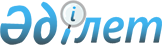 О признании утратившими силу некоторых приказовПриказ и.о. Министра индустрии и инфраструктурного развития Республики Казахстан от 26 июля 2023 года № 545. Зарегистрирован в Министерстве юстиции Республики Казахстан 29 июля 2023 года № 33180
      В соответствии с пунктом 2 статьи 27 Закона Республики Казахстан "О правовых актах" ПРИКАЗЫВАЮ:
      1. Признать утратившими силу некоторые приказы согласно приложению к настоящему приказу.
      2. Комитету гражданской авиации Министерства индустрии и инфраструктурного развития Республики Казахстан в установленном законодательством порядке обеспечить:
      1) государственную регистрацию настоящего приказа в Министерстве юстиции Республики Казахстан;
      2) размещение настоящего приказа на интернет-ресурсе Министерства индустрии и инфраструктурного развития Республики Казахстан.
      3. Контроль за исполнением настоящего приказа возложить на курирующего вице-министра индустрии и инфраструктурного развития Республики Казахстан.
      4. Настоящий приказ вводится в действие по истечении десяти календарных дней после дня его первого официального опубликован. Перечень утративших силу некоторых приказов
      1. Приказ Министра по инвестициям и развитию Республики Казахстан от 12 июня 2017 года № 339 "Об утверждении нормативных правовых актов в области безопасности и охраны труда в гражданской авиации" (зарегистрирован в Реестре государственной регистрации нормативных правовых актов за № 15363).
      2. Пункт 2 приказа Министра индустрии и инфраструктурного развития Республики Казахстан от 22 сентября 2022 года № 523 "О внесении изменений в приказ исполняющего обязанности Министра по инвестициям и развитию Республики Казахстан от 24 февраля 2015 года № 189 "Об утверждении Правил организации обслуживания пассажиров в аэропортах Республики Казахстан" и в приказ Министра по инвестициям и развитию Республики Казахстан от 12 июня 2017 года № 339 "Об утверждении нормативных правовых актов в области безопасности и охраны труда в гражданской авиации" (зарегистрирован в Реестре государственной регистрации нормативных правовых актов за № 29832).
      3. Пункт 1 приказа Министра индустрии и инфраструктурного развития Республики Казахстан от 24 февраля 2023 года № 119 "О внесении изменений в приказ Министра по инвестициям и развитию Республики Казахстан от 12 июня 2017 года № 339 "Об утверждении нормативных правовых актов в области безопасности и охраны труда в гражданской авиации" и в приказ Министра индустрии и инфраструктурного развития Республики Казахстан от 22 июля 2019 года № 525 "Об утверждении Правил профессиональной подготовки и поддержания квалификации авиационных инспекторов" (зарегистрирован в Реестре государственной регистрации нормативных правовых актов за № 31981).
					© 2012. РГП на ПХВ «Институт законодательства и правовой информации Республики Казахстан» Министерства юстиции Республики Казахстан
				
      Исполняющий обязанностиминистра индустрии и инфраструктурного развитияРеспублики Казахстан 

А. Бейспеков

      "СОГЛАСОВАН"Министерство труда и социальнойзащиты населенияРеспублики Казахстан

      "СОГЛАСОВАН"Министерство здравоохраненияРеспублики Казахстан

      "СОГЛАСОВАН"Министерство финансовРеспублики Казахстан

      "СОГЛАСОВАН"Комитет национальной безопасностиРеспублики Казахстан

      "СОГЛАСОВАН"Министерство национальной экономикиРеспублики Казахстан
Приложение к приказу
Исполняющий обязанности
министра индустрии и
инфраструктурного развития
Республики Казахстан
от 26 июля 2023 года № 545